Can you complete the Pareto Diagram – 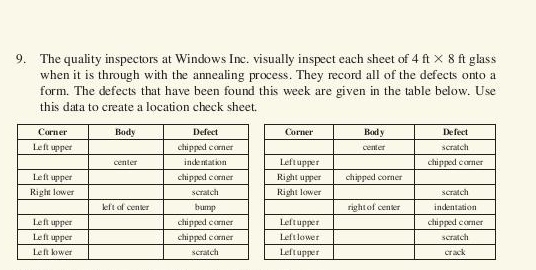 